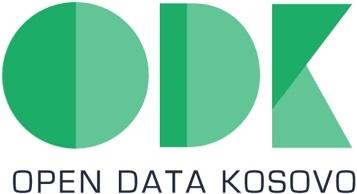 Termat e Referencës (ToR)Nr. i referencës së publikimit: 05/2019 – C4KMentor për Code4Kamenica Online HackathonCode 4	Kamenica
Open Data Kosova është duke zbatuar projektin e titulluar "Code 4 Kamenica" në kuadër të  Programit Rajonal për Demokracinë Lokale në Ballkanin Perëndimor - ReLOaD i cili zbatohet nga UNDP dhe financohet nga Bashkimi Evropian, me në një periudhë 9 muaj në qytetin e Kamenicës. Ky projekt ka qëllim të nxitjes së zhvillimit të aftësive të TIK-ut tek të rinjtë në fazat e hershme të arsimit duke nxitur përdorimin e teknologjive të reja dhe qasje praktike për të mësuar ndërsa inkurajon edhe qytetarinë aktive. Gjithsej 41 të rinjë kanë marr pjesë në 18 orë trajnim për zhvillim të web ku kanë fituar aftësi bazike në këtë fushë. Aktiviteti i ardhshëm i projektit është Code4Kamenica Online Hackathon ku të gjithë të rinjtë do të mblidhen dhe do të kenë mundësinë të punojnë ne një zgjidhje digjitale që adreson një problem të identifikuar nga Komuna e Kamenicës. 41 të rinjtë do të ndahen në grupe prej 5-6 personave dhe do të mentorohen nga mentorët rreth dizajnimit dhe zhvillimit të zgjidhjes digjitale përgjatë hackathon që do të zgjat 3 ditë. 3 grupet me performanën më të mirë do të marrin çmime që do të mund të investojnë në Komunën e Kamenicës. Grupi i parë gjithashtu do të jetë përgjegjës për zhvillimin e platformës deri në fund për një periudhë një mujore nën udhëheqjen e njërit prej trajnerëve. Rreth Open Data Kosovo Open Data Kosovo është një organizatë joqeveritare e regjistruar në Ministrinë e Administratës Publike, 10000, Prishtinë, Kosovë më 09.10.2014. Open Data Kosovo është një organizatë jo-fitimprurëse, e cila përdor teknologjinë për të kontribuar në qeverisje të mirë, transparencë dhe llogaridhënie. Ne kontribuojmë për zhvillimin e një skene lokale dhe energjike të teknologjisë përmes angazhimit të të rinjve në përdorimin e teknologjive të reja që mundësojnë zgjidhjen e problemeve të çështjeve sociale. Open Data Kosovo ka hyrë në partneritet me organizata të mëdha lokale dhe ndërkombëtare, si Amnesty International, Departamenti Amerikan i Shtetit, UNDP, The Engine Room, Fondacioni ePaństwo dhe me shumë partner të tjerë për të prodhuar zgjidhje digjitale me ndikim në shoqëri.Objektivi i Termave të Referencës Objektivi i këtyre Termave Referencë është kontraktimi i 8 Mentorëve për eventin ‘Code4Kamenica Online Hackathon’ që do të zgjas 3 ditë. Mentori/ja do të jetë përgjegjëse që t’u ndihmoj të rinjve ne fazat e gjetjes së idesë, dizajnimit dhe zhvillimit të zgjidhjes digjitale, dhe po ashtu të ofroj asistencë teknike përgjatë kësaj periudhe. Secili mentor do të punoj me grupe të ndryshme duke u bazuar në aftësitë e ndryshme që kanë këta mentor. Periudha e zbatimit të këtij aktiviteti është 3 ditë.Vendi i punësMentori/Trajneri do të i kryej detyrat e përcaktuara online përmes aplikacioneve të komunikimit si Zoom.Periudha e punës
Angazhimi i mentorëve  pritet të jetë në Qershor 2020. Datat dhe oraret e sakta të punës do të vendosen deri në fund të muajit Maj 2020. Trajneri/Mentori i zgjedhur do të duhet të nënshkruajnë Deklaratën e Disponueshmërisë.Informatë shtesë: Trajneri/ja që do të përzgjedhet për mentorim për një muaj shtesë pas përfundimit të projektit do të paguhet për këtë angazhim në bazë të ofertës financiare dhe negocimit.  Detyrat dhe përgjegjësitë:Trajneri/Mentori do të jetë i përgjegjshëm për:Sigurimin e mbështetjes teknike dhe mentorimin e të rinjve;Monitorimi i nxënësve dhe studentëve, dhe mbajtja e shënimeve dhe raportimi tek autoriteti kontraktues;Pjesëmarrje në 3 ditët e eventit në fjalë;Pajisja e nxënësve dhe studentëve me të gjitha materialet informative të trajnimit;Identifikimi i vështirësive të ndryshme që mund të kenë nxënësit; Regjistron numrin e nxënësve të përfshirë në secilën seancë mentorimi;T'i sigurojë Open Data Kosovo dokumentacionin e nevojshëm financiar për të bërë pagesën, llogari bankare, kopje të dokumentit të identitetit, kërkesat për pagesë dhe pasqyrat e orëve të punës për secilin individ);Promovimin e trajnimeve në mediat sociale, në postera dhe aktivitete mediatike; Detyra të tjera të ngjashme siç kërkohet nga projekti. Faza PërgatitoreJu lutemi, të keni parasysh se para se Udhëheqësi teknik të filloj punën, do t'i nënshtrohet një faze përgatitore, e cila përfshin:Pjesëmarrjen në 1 punëtori për t'u njohur me projektin, objektivat dhe kurrikulen dhe Familjarizimin me politikat përkatëse të Bashkimit Evropian për raportim. Kriteret e PërzgjedhjesPërvoja dhe kualifikimet e domosdoshme:Diplomë universitare ose çertifikim profesional në fushën e Shkencave Kompjuterike, Inxhinierisë së programeve Kompjuterike Shkencave ekzakte, ose fusha të tjera të ngjajshme.Trajneri/Mentori duhet të ketë përvojë pune të vërtetuara si trajner/mentor/ligjërues.Eksperiencë pune në zhvillim të web aplikacioneve.Aftësitë Kyçe:
Aftësi të shkëlqyera komunikuese;Njohje të shkëlqyer të gjuhës shqipe, dhe njohuri të mira të gjuhës angleze;Aftësi të mira raportimi;Aftësi të mirë në gjuhët zhvilluese të web programimit	
Kriteret e përjashtimit Aplikantët do të përjashtohen nga pjesëmarrja nëse:a)      ata kanë një konflikt interesi në lidhje me kontratën, një konflikt interesi mund të lindë në veçanti si rezultat i interesave ekonomike, lidhjeve politike ose kombëtare, lidhjeve familjare ose emocionale ose ndonjë lidhje tjetër relevante ose interes të përbashkët;b)      ata janë dënuar për një vepër penale nga gjykatat apo janë nën hetime;c)     ata kanë qenë fajtorë për sjellje të rëndë profesionale përmes çdo mjeti që autoriteti kontraktues mund të justifikojë, duke përfshirë vendimet e organizatave ndërkombëtare;d)       ata ose personat kompetent të përfaqësimit, vendimmarrjes ose kontrollit të tyre kanë qenë subjekt i një gjykimi i cili ka forcën e res judicata për mashtrim, korrupsion, përfshirje në një organizatë kriminale, shpërlarje parash ose ndonjë aktivitet tjetër të paligjshëm, ku aktiviteti i paligjshëm është i dëmshëm për interesat financiare të Bashkimit;e)      ata janë subjekt i një ndëshkimi administrativ si fajtor për paraqitjen e gabuar në dhënien e informacionit të kërkuar nga autoriteti kontraktues, i cili ka si kusht për pjesëmarrje në një procedurë prokurimi ose mos dhënien e informacionit, ose që deklarohen të jenë në shkelje të rëndë të detyrimit të tyre sipas një kontrate mbuluar nga buxheti.Para nënshkrimit të kontratës ekspertët duhet të deklarojnë me shkrim në nderin e tyre se ata nuk janë të përfshirë në ndonjë nga situatat e përjashtimit të listuara mësipër. Nëse ngriten dyshime, nga ata mund të kërkohet të ofrojnë dëshmi shtesë për mospërfshirje në përjashtime.Dokumentet për aplikimCVOferta Financiare  Kushtet e rimburësimitRimbursimi për angazhimin si mentor në Code4Kamenica Online Hackathon do të bëhet pas përfundimit të eventit përmes bankës. 